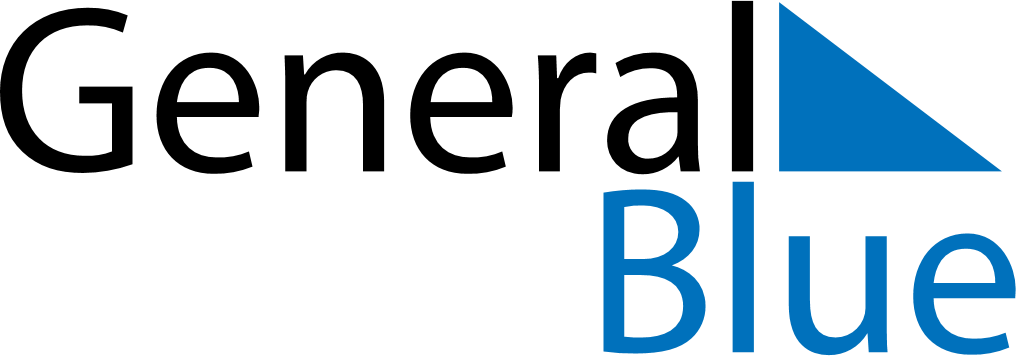 September 2025September 2025September 2025September 2025September 2025September 2025BangladeshBangladeshBangladeshBangladeshBangladeshBangladeshSundayMondayTuesdayWednesdayThursdayFridaySaturday123456Birthday of Muhammad (Mawlid)789101112131415161718192021222324252627282930NOTES